  Circolare e data, vedasi segnaturaAi genitori degli alunniIstituto Comprensivo Statale di OderzoOggetto: Nota informativa sui voucher per la connettività e l’acquisto di un dispositivo digitale.Con la presente si allegano nota del Miur n. 32190 del 06/11/2020 e nota dell’USR Veneto .n. 20642 del 09/11/2020 relative al “Piano Voucher” per la connessione alla banda larga da parte delle famiglie meno abbienti, promosso dal Ministero delle sviluppo economico con decreto del 7 agosto 2020.Distinti saluti.IL DIRIGENTE SCOLASTICODott.ssa Francesca MENEGHEL Indicazioni utili all'utenza:il responsabile dell'istruttoria: Assistente Amm.va Michela TONUS  int. 5Orario di ricevimento del Dirigente Scolastico Dott.ssa Francesca MENEGHEL previo appuntamentoOrario di ricevimento del Direttore dei servizi generali e amministrativi : Clemente SIMONE previo appuntamentoorario di apertura al pubblico dell'ufficio durante le lezioni  è il seguente: vedere sito istituzionale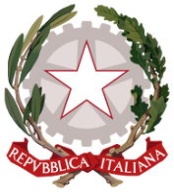 ISTITUTO COMPRENSIVO STATALE DI ODERZO (TV)SCUOLE INFANZIA - SCUOLE PRIMARIE - SCUOLA SECONDARIA 1° GRADO Piazzale Europa 21 – 31046 ODERZO (TV)-     E-mail TVIC88400X@Istruzione.it – Posta Certificata: TVIC88400X@pec.istruzione.itC.F. 94141320260 - Cod. Min.:TVIC88400X – SITO: www.icoderzo.edu.itFirmato digitalmente da Francesca MENEGHELC=ITO=Istituto Comprensivo Statale di Oderzo 94141320260